проект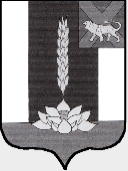 Администрация Черниговского районаПОСТАНОВЛЕНИЕ__________2023                             с. Черниговка                                   ____-па                              О внесении изменений в постановление администрации Черниговского районаот 20.02.2023 № 87-па «Об утвержденииадминистративного регламента предоставления муниципальной услуги «Постановка на учет и направление детей в муниципальные образовательные учреждения, реализующие образовательные программы дошкольного образования» Черниговского муниципального района»В соответствии с Федеральными законами от 06 октября 2003 года № 131-ФЗ «Об общих принципах организации местного самоуправления в Российской Федерации», от 27 июля 2010 года № 210-ФЗ «Об организации предоставления государственных и муниципальных услуг», от 29 декабря 2012 года № 273-ФЗ «Об образовании в Российской Федерации», от 30 декабря 2012 года № 283 «О социальных гарантиях сотрудникам некоторых федеральных органов исполнительной власти и внесении изменений в отдельные законодательные акты Российской Федерации», Законом Приморского края от 31 июля 2013 года № 243-КЗ «Об образовании в Приморском крае», приказом Министерства просвещения Российской Федерации от 15 мая 2020 года «Об утверждении Порядка приема на обучение по образовательным программам дошкольного образования» и постановлением Правительства Приморского края от 24 сентября 2021 года «Об утверждении Порядка формирования и ведения автоматизированной информационной системы «Приморский край. Образование» в части организации предоставления дошкольного образования в Приморском крае», руководствуясь Уставом Черниговского района, администрация Черниговского районаПОСТАНОВЛЯЕТ:Внести в постановление   администрации Черниговского района от 20.02.2023 № 87-па «Об утверждении административного регламента предоставления муниципальной услуги «Постановка на учет и направление детей в муниципальные образовательные учреждения, реализующие образовательные программы дошкольного образования» Черниговского муниципального района» (далее – Административный регламент)следующие изменения:Пункт 1.2. Административного регламента изложить в следующей редакции:«1.2. Заявителем на получение муниципальной услуги посредством федеральной государственной информационной системы «Единый портал государственных и муниципальных услуг (функций)» (далее - ЕПГУ) (https://www.gosuslugi.ru/) и/ или региональных порталов государственных и муниципальных услуг (функций) (далее - РПГУ) является родитель (законный представитель) ребенка, завершивший прохождение процедуры регистрации в федеральной государственной информационной системе «Единая система идентификации и аутентификации в инфраструктуре, обеспечивающей информационно-технологическое взаимодействие информационных систем, используемых для предоставления государственных и муниципальных услуг в электронной форме» (далее - ЕСИА).1.2.1. В соответствии с законодательством Российской Федерации право на внеочередное обеспечение местами в муниципальных образовательных учреждениях, реализующих образовательные программы дошкольного образования имеют:1) дети граждан, подвергшихся воздействию радиации вследствие катастрофы на Чернобыльской АЭС;2) дети граждан из подразделений особого риска, а также семей, потерявших кормильца из числа этих граждан;3) дети прокуроров;4) дети судей;5) дети сотрудников Следственного комитета Российской Федерации;6) дети военнослужащих и сотрудников органов внутренних дел, Государственной противопожарной службы, уголовно-исполнительной системы, непосредственно участвовавших в борьбе с терроризмом на территории Республики Дагестан и погибших (пропавших без вести), умерших, ставших инвалидами в связи с выполнением служебных обязанностей;7) дети граждан, призванных на военную службу по мобилизации в Вооруженные Силы Российской Федерации, а также заключивших контракт о добровольном содействии в выполнении задач, возложенных на Вооруженные Силы Российской Федерации, и являющихся участниками специальной военной операции;8) дети погибших (пропавших без вести), умерших, ставших инвалидами сотрудников и военнослужащих из числа военнослужащих и сотрудников органов внутренних дел Российской Федерации, учреждений и органов уголовно-исполнительной системы, Государственной противопожарной службы, лиц, проходящих службу в войсках национальной гвардии Российской Федерации и имеющих специальные звания полиции, участвующих в контртеррористических операциях и обеспечивающих правопорядок и общественную безопасность на территории Северо-Кавказского региона Российской Федерации, входящих в состав специальных сил по обнаружению и пресечению деятельности террористических организаций и групп, их лидеров и лиц, участвующих в организации и осуществлении террористических акций на территории Северо-Кавказского региона Российской Федерации, а также сотрудников и военнослужащих Объединенной группировки войск (сил) по проведению контртеррористических операции на территории Северо- Кавказского региона Российской Федерации;9) дети граждан, проходящих службу (военную службу) в воинских частях, учреждениях и подразделениях Вооруженных Сил Российской Федерации, других войск, воинских формирований и органов, а также в органах внутренних дел Российской Федерации, учреждениях и органах уголовно- исполнительной системы, Государственной противопожарной службы, дислоцированных на постоянной основе (командированные в воинские части и органы) на территории Республики Дагестан, Республики Ингушетия и Чеченской Республики;10) дети граждан, направленных в Республику Дагестан, Республику Ингушетия и Чеченскую Республику в составе воинских частей, воинских формирований, подразделений, групп и органов (в том числе для выполнения задач по обустройству воинских частей и органов, дислоцированных на территориях указанных республик);        11) дети граждан, участвующих в контртеррористических операциях и обеспечивающие правопорядок и общественную безопасность на административной границе с Чеченской Республикой в составе воинских частей, воинских формирований, подразделений, групп и органов по перечням, определяемым соответствующими федеральными органами исполнительной власти;12) дети граждан, проходящих службу (военную службу) в воинских частях и органах, дислоцированных на постоянной основе (командированные в воинские части и органы) на территории Кабардино-Балкарской Республики, Карачаево-Черкесской Республики и Республики Северная Осетия - Алания;13) дети граждан, направленных в Кабардино-Балкарскую Республику, Карачаево- Черкесскую Республику и Республику Северная Осетия - Алания в составе воинских частей, воинских формирований, подразделений, групп и органов (в том числе для выполнения задач по обустройству воинских частей и органов, дислоцированных на территориях указанных республик);14) дети граждан, проходящих службу в органах внутренних дел Российской Федерации, войсках национальной гвардии Российской Федерации (командированным органами внутренних дел Российской Федерации, подразделениями (органами) войск национальной гвардии Российской Федерации) на федеральных контрольно-пропускных пунктах «Затеречный» и «Ищерское», дислоцированных на территории Ставропольского края.1.2.2. Первоочередное предоставление мест в муниципальных образовательных учреждениях, реализующих образовательные программы дошкольного образования предусмотрено для: 1)  детей из многодетных семей;2) детей-инвалидов и детей, одного из родителей которых являются инвалидом;3) детей одиноких матерей (в свидетельстве о рождении ребенка отсутствует запись об отце или предоставлена справка из органа записи актов гражданского состояния о гом, что запись об отце внесена по указанию матери);4) детей медицинских работников (врачи, средний медицинский персонал) медицинских организаций (поликлиники, поликлинические отделения, участковые больницы, врачебные амбулатории, отделения (офисы) общей врачебной (семейной) практики, фельдшерско - акушерские пункты, фельдшерские пункты), оказывающих первичную медико - санитарную помощь. в том числе первичную специализированную медицинскую помощь в амбулаторных условиях, а также скорую медицинскую помощь.5) детей военнослужащих, проходящих военную службу по контракту, уволенных с военной службы при достижении ими предельного возраста пребывания на военной службе, состоянию здоровья или в связи с организационно-штатными мероприятиями;6) детей сотрудников полиции;7) детей сотрудника полиции, погибшего (умершего) вследствие увечья или иного повреждения здоровья, полученных в связи с выполнением служебных обязанностей;8) детей сотрудника полиции, умершего вследствие заболевания, полученного в период прохождения службы в полиции;9) детей гражданина Российской Федерации, уволенного со службы в полиции вследствие увечья или иного повреждения здоровья, полученных в связи с выполнением служебных обязанностей и исключивших возможность дальнейшего прохождения службы в полиции;10) детей гражданина Российской Федерации, умершего в течение одного года после увольнения со службы в полиции вследствие увечья или иного повреждения здоровья, полученных в связи с выполнением служебных обязанностей, либо вследствие заболевания, полученного в период прохождения службы в полиции, исключивших возможность дальнейшего прохождения службы в полиции;11) детей сотрудников органов внутренних дел, не являющихся сотрудниками полиции;12) детей сотрудников, имеющих специальные звания и проходящих службу в учреждениях и органах уголовно-исполнительной системы, органах принудительного исполнения Российской Федерации, федеральной противопожарной службе Государственной противопожарной службы и таможенных органах Российской Федерации; 13) детей сотрудников, имеющих специальные звания и проходящих службу в учреждениях и органах уголовно-исполнительной системы, органах принудительного исполнения Российской Федерации, федеральной противопожарной службе Государственной противопожарной службы и таможенных органах Российской Федерации, погибшего (умершего) вследствие увечья или иного повреждения здоровья, полученных в связи с выполнением служебных обязанностей; 14) детей сотрудника, имеющих специальные звания и проходящих службу в учреждениях и органах уголовно-исполнительной системы, органах принудительного исполнения Российской Федерации, федеральной противопожарной службе Государственной противопожарной службы и таможенных органах Российской Федерации, умершего вследствие заболевания, полученного в период прохождения службы в учреждениях и органах;15) детей гражданина Российской Федерации, имевших специальные звания и проходивших службу в учреждениях и органах уголовно- исполнительной системы, органах принудительного исполнения Российской Федерации, федеральной противопожарной службе Государственной противопожарной службы и таможенных органах Российской Федерации, уволенных со службы в учреждениях и органах вследствие увечья или иного повреждения здоровья, полученных в связи с выполнением служебных обязанностей и исключивших возможность дальнейшего прохождения службы в учреждениях и органах;16) детей граждан Российской Федерации, имевших специальные звания и проходивших службу в учреждениях и органах уголовно-исполнительной системы, органах принудительного исполнения Российской Федерации, федеральной противопожарной службе Государственной противопожарной службы и таможенных органах Российской Федерации, умершего в течение одного года после увольнения со службы в учреждениях и органах вследствие увечья или иного повреждения здоровья, полученных в связи с выполнением служебных обязанностей, либо вследствие заболевания, полученного в период прохождения службы в учреждениях и органах, исключивших возможность дальнейшего прохождения службы в учреждениях и органах;17) детей, находящихся (находившихся) на иждивении сотрудников, граждан Российской Федерации, указанных в подпунктах 12-16 настоящего пункта.1.2.3. Дети, проживающие в одной семье и имеющие общее место жительства имеют право преимущественного приема на обучение по основным общеобразовательным программам дошкольного образования в государственные и муниципальные образовательные организации, в которых обучаются их братья и (или) сестры.2.  Настоящее постановление вступает в силу после официального опубликования в «Вестнике нормативных-правовых актов Черниговского района» - приложении к газете «Новое время» и подлежит размещению на официальном сайте Администрации Черниговского района.3.  Контроль за исполнением настоящего постановления возложить на Заместителя Главы Администрации Черниговского района, начальника Управления образования Е.Н. Брыкалову. Глава Черниговского района                                                                  К.В. Хижинский